Հավելված ՀԱԱՀ-ԳՀԱՇՁԲ-20/40 ծածկագրով գնման ընթացակարգի գնահատող հանձնաժողովի 2020թ-ի հուլիսի 22-ի թիվ 2 արձանագրությանՀԱՅՏԱՐԱՐՈՒԹՅՈՒՆպայմանագիր կնքելու որոշման մասինԸնթացակարգի ծածկագիրը ՀԱԱՀ-ԳՀԱՇՁԲ-20/40«Հայաստանի ազգային ագրարային համալսարան» հիմնադրամն ստորև ներկայացնում է իր կարիքների համար ընդհանուր շինարարական աշխատանքների կատարման ձեռքբերման նպատակով կազմակերպված ՀԱԱՀ-ԳՀԱՇՁԲ-20/40 ծածկագրով գնման ընթացակարգի արդյունքում պայմանագիր կնքելու որոշման մասին տեղեկատվությունը`Գնահատող հանձնաժողովի 2020 թվականի հուլիսի 22-ի թիվ 2 արձանագրությամբ հաստատվել են ընթացակարգի բոլոր մասնակիցների կողմից ներկայացված հայտերի` հրավերի պահանջներին համապատասխանության գնահատման արդյունքները։ Համաձյան որի`Չափաբաժին 1։ Գնման առարկա է հանդիսանում` ընդհանուր շինարարական աշխատանքների կատարման ձեռքբերում։Ընտրված մասնակցին որոշելու համար կիրառված չափանիշ՝ հրավերի պահանջները բավարարող   նվազագույն գնային առաջարկ ներկայացրած մասնակից։«Գնումների մասին» ՀՀ օրենքի 10-րդ հոդվածի համաձայն` անգործության ժամկետ է սահմանվում սույն հայտարարության հրապարակման օրվանից մինչև 5-րդ օրացույցային օրը ներառյալ:Սույն հայտարարության հետ կապված լրացուցիչ տեղեկություններ ստանալու համար կարող եք դիմել ՀԱԱՀ-ԳՀԱՇՁԲ-20/40 ծածկագրով գնահատող հանձնաժողովի քարտուղար Հ. Գուլաբյանին։Հեռախոս 012521608Էլ. Փոստ info@epromotion.amՊատվիրատու «Հայաստանի ազգային ագրարային համալսարան» հիմնադրամՍտորև ներկայացված է Հայաստանի Հանրապետության կառավարության 2017 թվականի մայիսի 04-ի N 526-Ն որոշման 1-ին կետով հաստատված կարգի 32-րդ կետի 1-ին ենթակետի թ) պարբերությամբ նախատեսված տեղեկատվությունը: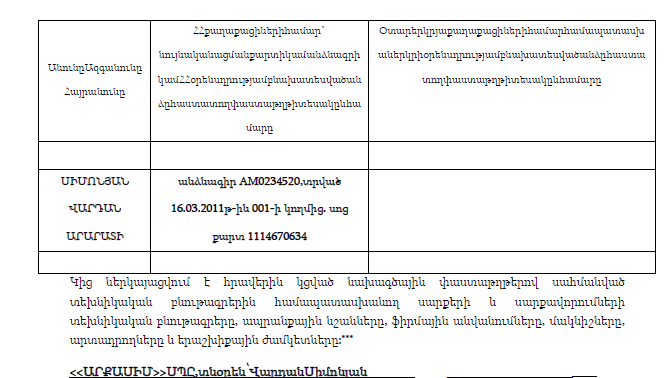 Հ/ՀՄասնակցի անվանումը Հրավերի պահանջներին համապատասխանող հայտեր /համապատասխանելու դեպքում նշել “X”/Հրավերի պահանջներին չհամապատասխանող հայտեր/չհամապատասխանելու դեպքում նշել “X”/Անհամապատասխանության համառոտ նկարագրույթուն1«ԱՐՔԱՍԻՄ» ՍՊԸX2«Էլեկտրոնիկ Գրուպ» ՍՊԸX3«ԱԼԿԱ1» ՍՊԸX4«Արմշին Սերվիս Գրուպ» ՍՊԸX5«ՍԱՍՈՒՆԱՍԱՐ» ՍՊԸX6«ԶԻ ԷՆԴ ԶԻ ՔՈՆՍԹՐԱՔԹ» ՍՊԸXՄասնակիցների զբաղեցրած տեղերըՄասնակցի անվանումը Ընտրված մասնակից /ընտրված մասնակցի համար նշել “X”/Մասնակցի առաջարկած գին/առանց ԱՀՀ, հազ. դրամ/1«ԱՐՔԱՍԻՄ» ՍՊԸX349․82«Էլեկտրոնիկ Գրուպ» ՍՊԸ358․333«ԱԼԿԱ1» ՍՊԸ414․34«Արմշին Սերվիս Գրուպ» ՍՊԸ416․665«ՍԱՍՈՒՆԱՍԱՐ» ՍՊԸ439․346«ԶԻ ԷՆԴ ԶԻ ՔՈՆՍԹՐԱՔԹ» ՍՊԸ543